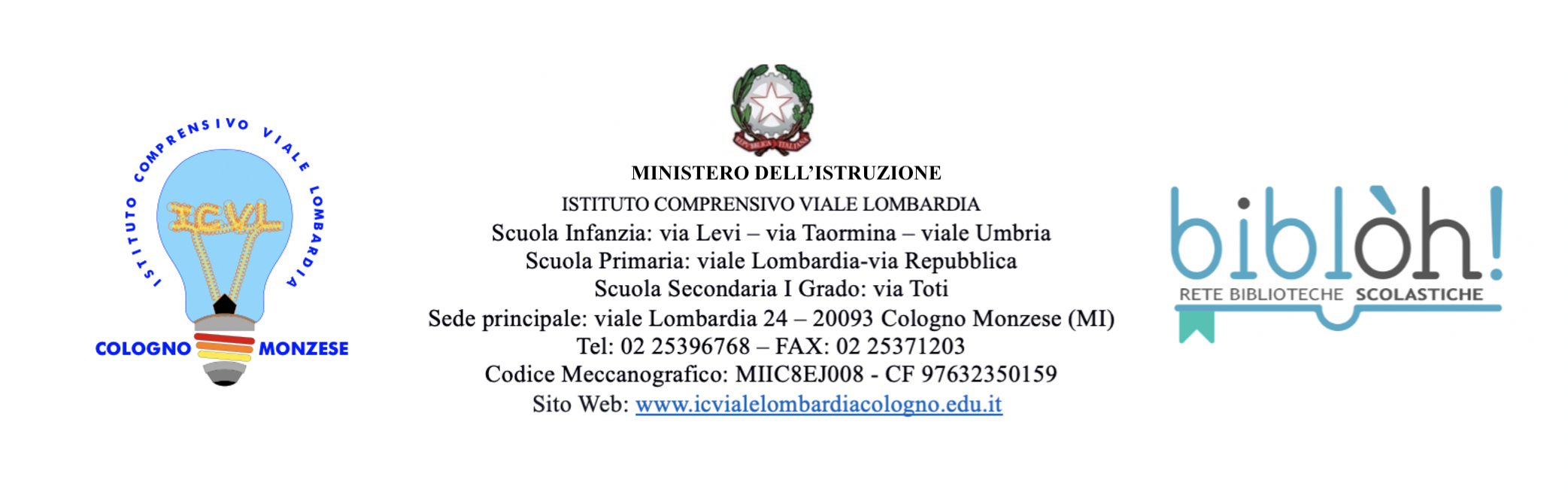 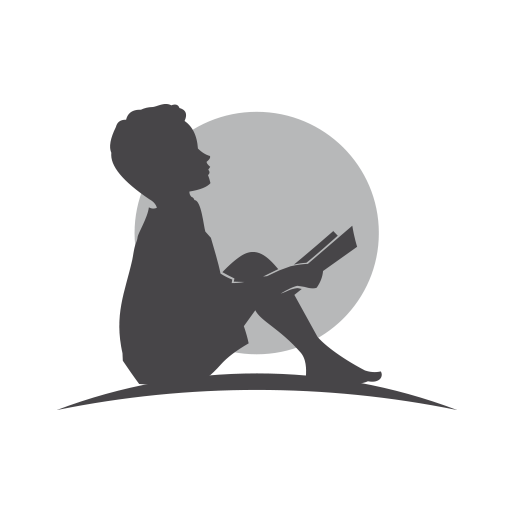 DonMilani2: Ragazzi fuoriserieIl/la sottoscritto/a________________________________________________________padre/madre dell’alunno/a_________________________________________________della classe _______________________ di Scuola Secondaria di I Grado di Via TotiCHIEDEdi iscrivere il/la proprio/a figlio/a al seguente laboratorio:Street Art  FotografiaRugbyVela Cologno Monzese, li………….			FIRMA ………………………….